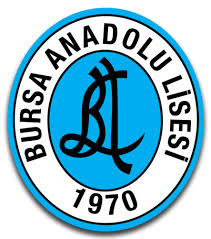 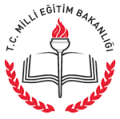 																	                TC.										          OSMANGAZİ KAYMAKAMLIĞI                                                                Bursa Anadolu  Lisesi Müdürlüğü        201../201..  EĞİTİM-ÖĞRETİM YILI  ZÜMRE ÖĞRETMENLERİ TOPLANTI TUTANAĞIDIR                                                                      GÜNDEM MADDELERİ1.Toplantı NoDersin Adı	Toplantı TarihiToplantı YeriZümre BaşkanıToplantı SaatiZÜMRE ÖĞRETMENLERİZÜMRE ÖĞRETMENLERİZÜMRE ÖĞRETMENLERİZÜMRE ÖĞRETMENLERİ152 63748